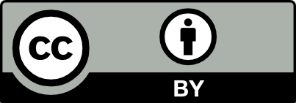 Vorbereitung der SprechstundeIhr Name:       				 Datum und Uhrzeit des verabredeten Sprechstundenbesuchs:Ihre E-Mail:Ihr Studiengang:Name des/der Lehrenden:Worum geht es? (Was führt Sie in die Sprechstunde? Formulieren Sie am besten keine Stichpunkte, sondern einen Satz oder eine Frage, wie Sie ihn auch Freunden gegenüber formulieren würden.):Was haben Sie schon ausprobiert?(Was ist bereits passiert? Welche Lösungsansätze gab es schon? Was kennen Sie, das in Richtung einer Lösung gehen könnte? Welche Schritte planen Sie selbst bereits? (Antworten hier helfen den Lehrenden keine falschen, ungewollten und unnötigen Ratschläge zu geben.):Meine Inhalte und Ziele des Gesprächs (wann fühle ich mich gut beraten, was trage ich dazu bei)?a) Ich fühle mich gut beraten, wenn ich____________________und das durch so etwas wie_______________unterstütze.b)c)Für einen guten Start in die Beratung sollten Sie sich fragen, was sollte der/die Lehrende in der Sprechstunde schon von Ihnen wissen und vorliegen haben? Welches Material bringe ich für den/die Lehrende/n mit? Lasse ich es ihm/ihr zusätzlich z.B. per Mail zur Vorbereitung vorher zukommen? Kreuzen Sie jeweils an, was Sie mitbringen:eine Liste mit Fragenerste Ideen zur Arbeit / zum ReferatForschungsfrage der ArbeitGliederungsentwurf der Arbeit / des ReferatsErgebnisse der Literaturrecherche zur Arbeit / zum ReferatPrüfungsergebnisse zur Nachbesprechung_____________________________________Während der Sprechstunde (Notizen)Diese Ideen sind für mich neu:Diese (neuen) Fragen ergeben sich für mich, diese möchte ich gleich noch ansprechen:Das hatte ich mir schon gedacht / kenne ich schon:Nach der Sprechstunde (Notizen und Vereinbarungen)Weiteres Vorgehen: Vereinbarungen / Erwartungen / nächste Schritte:Bis zum __________________ plane ich  _________________ zu  erledigen. Weiteres Gesprächsangebot / Termin: _________________________________________________